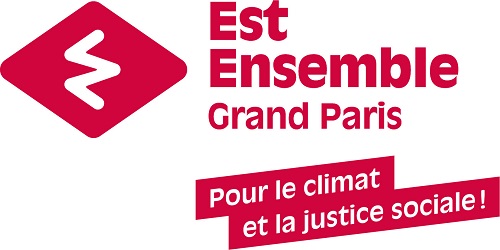 DOSSIER A COMPLÉTER Fonds de soutien à l’économie à impact social et environnementalAppel à candidatures (projets émergents) – au fil de l’eau jusqu’à épuisement du fondsCe formulaire peut être enregistré sur un ordinateur ou tout autre support (clé USB, etc.) pour le remplir à votre convenance, le conserver, le transmettre, etc. puis l'imprimer, si nécessaire.Formulaire adapté du CERFA 12156-05 et complété par des éléments nécessaires à l’analyse des candidatures pour l’appel à candidature d’Est Ensemble « Fonds pour l’économie à impact social et environnemental ».Loi n° 2000-321 du 12 avril 2000 relative aux droits des citoyens dans leurs relations avec les administrations art. 9-1 et 10 Décret n° 2016-1971 du 28 décembre 2016.Le règlement de l'appel à candidature disponible sur le site d’Est Ensemble pour vous accompagner dans votre démarche de demande de subventionPour toute question, vous pouvez écrire à l’adresse impactess@est-ensemble.frLe fonds pour l’économie à impact social et environnemental est co-piloté par les Directions de l’Emploi et l’Economie (DEE), de l’Environnement et l’Ecologie Urbaine (DEEU), de la Prévention et Valorisation des Déchets (DPVD), de la Culture (DCULT), des Sports (DSPORTS) et la Mission transversale Démocratie Alimentaire.Le dossier dûment complété et des pièces sont à envoyer : Par mail à impactess@est-ensemble.frOu par courrier à l’adresse suivante : Est EnsembleFonds pour l’économie à impact social et environnemental100 avenue Gaston Roussel93 232 ROMAINVILLE CEDEXIl est inutile de doubler l’envoi par mail par un envoi courrier.A noter Le Fonds pour l’économie à impact social et environnemental 2023 est doté de 270 000 euros. Les dossiers sont acceptés au fil de l’eau à compter de la date de publication du règlement d’intervention sans date limite de dépôt pour l’année en cours. L’instruction des dossiers complets se fera tout au long de l’année en cours dans la limite des budgets disponibles de l’année. Les dates prévisionnelles de commissions d’attribution sont les suivantes : mercredi 28 juin, mercredi 20 septembre.Les dossiers incomplets ou déposés après le 12 septembre de l’année « n » pourront être instruits au cours de l’année « n+1 » (sous réserve du vote du renouvellement du fonds par le Conseil Territorial d’Est Ensemble). Si le fonds pour l’économie à impact est épuisé avant le 12 septembre, les candidats seront avertis. Est Ensemble fera également une communication élargie afin d’avertir la communauté ESS.Listes des documents à joindre obligatoirement au dossier Le dossier ci-dessousLes statuts actualisés de la structureS’il y a lieu, le pouvoir habilitant le signataire à engager l’organisme demandeur (délégation de signature) Un extrait d’immatriculation (SIREN, Kbis ou récépissé de la déclaration en Préfecture)Une copie de l’agrément ESUS, SIAE ou copie de la demande (si pertinent)Un budget prévisionnel en année n et n+1 Un plan de trésorerie à 12 mois Les bilans et comptes de résultats des 3 derniers exercices disponibles (sauf pour les projets émergents)Les rapports d’activité du dernier exercice disponible Le relevé d’identité bancaire en pdfAttestations sur l’honneur (annexes) :certifiant que la structure est en règle vis-à-vis des administrations sociales et fiscales précisant le montant ou l’absence d’autres subventions publiques obtenues, notamment dans le cadre du régime des minimis Vous pouvez y ajouter en format libre un document de présentation de votre activité, le budget et les pièces comptables. Des documents complémentaires pourront être sollicités par la commission d’attribution en cas de dossier incomplet ou si ceux-ci s’avèrent nécessaire à l’instruction de la demande. Un accusé de réception sera adressé par mail au candidat par Est Ensemble suite à la réception de son dossier de candidature.Pour toute question, les candidats peuvent contacter l’équipe du Fonds à impact social et environnemental : impactess@est-ensemble.frIdentification de la structure de l’ESS1.1 Nom - Dénomination : ………………………………………………………………………Cocher la case : Association loi 1901 					 Coopérative (scop, scic) Structure d’insertion par l’activité économique 		 Entreprise agréée ESUS Autre, précisezSigle : ………………………………………………………………………Site web ou réseau social : ………………………………………………………………………1.2 Numéro Siret : Numéro de Siren  1.3 Numéro RNA ou à défaut celui du récépissé en Préfecture si pertinent : I W I__I__I__I__I__I__I__I__I__I1.4 Numéro d'inscription au registre (article 55 du Code civil local)  si pertinent :          Date I__I__I__I__I__I__I__I__IVolume : I__I__I__I 	Folio : I__I__I__I 	Tribunal d'instance :1.5 Adresse du siège social : N° voie, nom ………………………………………………………………………Code postal : ………………………………………………………………………Commune : ………………………………………………………………………Quartier Prioritaire de la Politique de la ville  oui    non 	Si oui, lequel………...1.5.1. Adresse de gestion ou de correspondance (si différente) :N° voie, nom ……………………………………………………Code postal ………………………………………………………………………Commune ………………………………………………………………………1.6. Représentant.e légal.e (personne désignée par les statuts)Nom : ………………………………………………………………………Prénom : ………………………………………………………………………Fonction : ………………………………………………………………………Téléphone : ………………………………………………………………………Courriel : ………………………………………………………………………1.7. Identification de la personne chargée de la présente demande de subvention (si différente du représentant légal)Nom : ………………………………………………………………………Prénom : ………………………………………………………………………Fonction : ………………………………………………………………………Téléphone : ………………………………………………………………………Courriel : ………………………………………………………………………1.8 Responsables juridiques (si pertinent)Composition du bureauComposition du conseil d’administration1.9. Description de la structureObjet de la structure : ………………………………………………………………………Date de création : ………………………………………………………………………Date de parution au J.O. : ………………………………………………………………………Relations avec l'administration2.1. Votre association bénéficie-t-elle d'agrément(s) administratif(s)? 	 oui 		 nonSi oui, merci de préciser :Rappel : pour les entreprises, l’obtention ou une demande en cours de l’agrément ESUS est obligatoire pour candidater.2.2. L’association est-elle reconnue d’utilité publique ? 	 	 oui 		  non	Si oui, date de publication au Journal Officiel :		 I__I__I__I__I__I__I2.3. L'association est-elle assujettie aux impôts commerciaux ? 	   oui 		 nonRelations avec d’autres associations ou entreprises de l’ESSÀ quels réseaux, unions ou fédérations, l’association est-elle affiliée ? (Indiquer le nom complet ne pas utiliser de sigle) : ……………………………………………………………L’association a-t-elle des adhérents personnes morales :  oui     non        Si oui lesquelles ?…………………………………………………………………………………………………Association sportive agréée ou affiliée à une fédération agréée : ……………………………………………………………Moyens humains au 31 décembre de l’année écoulée au sein de la structureBudget prévisionnel de l’association/de l’entreprise pour l’année en cours 2023 Ou exercice du …. Au ….. // Possibilité de fournir un budget sur un format libreProjet – Objet de la demandeMontant demandé (maximum 30 000€ par an) :Intitulé de l’activité ou projet (si pertinent sinon rappeler le nom de la structure) :  L’activité s’inscrit dans le secteur prioritaire (une seule case à cocher) Réemploi, réutilisation, réparation, recyclage  Economie circulaire dans le BTP Écoconstruction et rénovation énergétique Alimentation durable Agriculture urbaine Logistique urbaine, mobilité douce Sport comme support d’inclusion et d’insertion sociale et professionnelle Culture comme support d’inclusion et d’insertion : uniquement le secteur audiovisuel, presse, média, édition Toute structure d’insertion par l’activité économique (agrément obtenu) peu importe l’activitéTerritoire de mise en œuvre (plusieurs cases sont possibles) Bagnolet  Bobigny  Bondy  Les Lilas  Le Pré-Saint-Gervais  Montreuil  Noisy-le-Sec  Romainville Pantin Plusieurs villes d’Est EnsembleEn Quartier Prioritaire de la Politique de la ville  oui    nonSi oui, le(s)quel(s) 	Aides financières perçues en 2022ProjetDescription et projection de l’activité. Qui sont les bénéficiaires, public ou clients, etc. 20 lignes max. Le projet est-il accompagné par un incubateur, une tête de réseau ou une ville ? De quel nature est cet accompagnement ? Contact de la personne qui suit le projet 8 lignes maxQuel besoin complémentaire identifiez-vous pour votre développement : appui RH, comptable, marketing, communication, juridique, intégration de réseaux, formation, etc. 8 lignes maxImpact social et perspectives de création d’emplois (à 2 ans)Quelles sont les perspectives en termes d’emplois : en insertion, pour les jeunes, etc. ? 8 lignes maxAncrage territorialOù souhaitez-vous implanter votre activité et pour quelles raisons ? Quel est votre besoin en termes de locaux ? Êtes-vous à la recherche ou en avez-vous déjà identifié un local ? 8 lignes maxTravaillez-vous déjà avec des associations et entreprises locales du territoire ? 8 lignes maxImpact environnementalActions projetées pour réduire l’empreinte écologique : fourniture énergie verte, programme 0 déchet, plan de déplacement, compostage, etc. 10 lignes maxCommunication Outils et méthode de communication déployé ou prévusRépartition du montant de la présente demande de subventionEn fonctionnement : loyers, salaires, etc.En investissement : locaux, matériels, machines, équipements, etc. (estimation)Besoins d’accompagnement technique pour la réalisation, démarrage de l’activitéEvaluation Le bénéficiaire s’engage à communiquer à Est Ensemble à l’année N, N+1 les données quantitatives et qualitatives permettant de mesurer l’impact de la subvention sur son activité.  Un tableau à remplir sera communiqué au candidat si soutien par le Territoire. Voici une liste non exhaustive d’indicateurs qui seront adaptés selon le profil du candidatDémarrage de l’activité Implantation dans un local pérenne ou précaireNombre d’emplois% recettes propres ou chiffre d’affaires% d’autofinancement% bénéficiaireAction en QPVEngagement environnementalObtention de labelAttestationsLe droit d’accès aux informations prévues par la loi n° 78-17 du 6 janvier 1978 relative à l’informatique, aux fichiers et aux libertés s’exerce auprès du service ou de l’établissement auprès duquel vous déposez cette demande.Je soussigné(e), (nom, prénom) ………………………………………………………………………………………………………….représentant(e) légal(e) de l’association : ……………………………………………………………………………………………..Si le signataire n’est pas le représentant statutaire ou légal de l’association, joindre le pouvoir ou mandat (portant les deux signatures : celles du représentant légal et celle de la personne qui va le représenter) lui permettant d’engager celle-ciDéclare :que l’association est à jour de ses obligations administratives, comptables, sociales et fiscales (déclarations et paiements correspondant) ;exactes et sincères les informations du présent formulaire, notamment relatives aux demandes de subventions déposées auprès d’autres financeurs publics ;que l’association respecte les principes et valeurs de la Charte des engagements réciproques conclue le 14 février 2014 entre l’État, les associations d’élus territoriaux, et le Mouvement associatif, ainsi que les déclinaisons de cette charte ;que l’association a perçu un montant total et cumulé d’aides publiques (subventions financières, -ou en numéraire- et en nature) sur les trois derniers exercices (dont l’exercice en cours) ;		    inférieur ou égal 500 000 euros		    supérieur à 500 000 eurosdemander une subvention de :Que cette subvention, si elle est accordée, sera versée au compte bancaire de l’association (joindre un RIB).Fait, le 						à  Informations annexesRelatives aux subventions déjà perçues dans le cadre de la réglementation européenne relative aux aides d’État.Si, et seulement si, l'association a déjà perçu au cours des trois derniers exercices (dont l'exercice en cours) des subventions au titre d'un texte relevant de la réglementation européenne des aides d'Etat (de type : "Décision Almunia", "Règlement de minimis", "Régime d'aide pris sur la base du RGEC"...) renseigner le tableau ci-dessous :Fait, le 						à  NOM PRÉNOMFONCTIONTÉLÉPHONEMAILNOM PRÉNOMFONCTIONTÉLÉPHONEMAILType d’agrémentAttribué parEn date du Nombre de bénévoles :Bénévole : personne contribuant régulièrement à l’activité de l’association de manière non rémunérée.Adhérent.e.s (uniquement pour les associations)Adhérent : personne ayant marqué formellement son adhésion aux statuts de l’associationNombre de volontaires, stagiaires, apprenti.e.s :Volontaire : personne engagée pour une mission d’intérêt général par un contrat spécifique (par exemple Service Civique)Précisez en % ceux qui habitent l’une des villes du Territoire d’Est EnsembleNombre de salarié.e.s en équivalent temps plein (dont emplois aidés)Nombre total de salarié.e.s :Permanent.e.s (dont encadrant.e.s)emplois aidés (dont en parcours d’insertion)Préciser en % ceux qui habitent sur le Territoire d’Est EnsembleNombre de personnels mis à disposition ou détachés par une autorité publiqueCHARGESMontantPRODUITSMontantMontantCHARGES DIRECTESCHARGES DIRECTESRESSOURCES DIRECTESRESSOURCES DIRECTESRESSOURCES DIRECTES60 - Achats070 – Vente de produits finis, de marchandises, prestations de services   Achats matières et fournitures73 – Dotations et produits de tarification   Autres fournitures74 – Subventions d’exploitation0061 – Services extérieurs0   État : préciser le(s) ministère(s), directions ou services déconcentrés sollicités cf 1ére page   Locations   Entretien et réparation   Assurance   Conseil.s Régional(aux)   Documentation62 – Autres services extérieurs0   Conseil.s Départemental(aux)   Rémunérations intermédiaires et honoraires   Publicité, publications   Déplacements, missions   Communes, communautés de communes ou d’agglomérations :   Services bancaires, autres63 – impôts et taxes0   Organismes sociaux (Caf, etc. Détailler)    Impôts et taxes sur rémunération   Fonds européens (FSE, FEDER, etc)   Autres impôts et taxes   L’agence de services et de paiement (emplois aidés)64 – Charges de personnel0   Autres établissements publics   Rémunération des personnels   Aides privées (fondation)   Charges sociales75 – Autres produits de gestion courante00   Autres charges de personnel   756. Cotisations65 – Autres charges de gestion courante   758 Dons manuels - Mécénat66 – Charges financières76 – Produits financiers67 – Charges exceptionnelles77 – Produits exceptionnels68 – Dotation aux amortissements, provisions et engagements à réaliser sur ressources affectées78 – Reprises sur amortissements et provisions69 – Impôts sur les bénéfices (IS) ; Participation des salariés79 – Transfert de chargesTOTAL DES CHARGES0TOTAL DES PRODUITS00Excédent prévisionnel (bénéfice)Insuffisance prévisionnelle (déficit)CONTRIBUTIONS VOLONTAIRES EN NATURECONTRIBUTIONS VOLONTAIRES EN NATURECONTRIBUTIONS VOLONTAIRES EN NATURECONTRIBUTIONS VOLONTAIRES EN NATURECONTRIBUTIONS VOLONTAIRES EN NATURECONTRIBUTIONS VOLONTAIRES EN NATURE86 – Emplois des contributions volontaires en nature087 – Contributions volontaires en nature87 – Contributions volontaires en nature00860 - Secours en nature870 - Bénévolat870 - Bénévolat861 - Mise à disposition gratuite de biens et services871 - Prestations en nature871 - Prestations en nature862 - Prestations864 - Personnel bénévole875 – Dons en nature875 – Dons en natureTOTAL0TOTALTOTAL00Type d’aides 2022 (compiler les montants)Montant de l’aidePrêt d’honneur ou prêt solidaireSubventions au fonctionnement - Région, Conseil Départemental, ville, etc. Subventions à l’investissement - Région, Conseil Départemental, ville, etc.Autres (citer)……………………….€ au titre de l’année ou exercice 2023Date de signaturede l'acted'attribution de lasubvention (arrêté,convention)Année(s) pourlaquelle/lesquelles lasubvention a étéattribuée"Décision" européenne, "Règlement" ou"régime d'aide", européen à laquelle ouauquel il est fait référence, le cas échéant,sur l'acte d'attribution de la subventionAutorité publique ayant accordéla subventionMontant